 O parte dintre activitatile catedrei de Limba Engleza  desfasurate in cadrul programului „ Saptamana Altfel”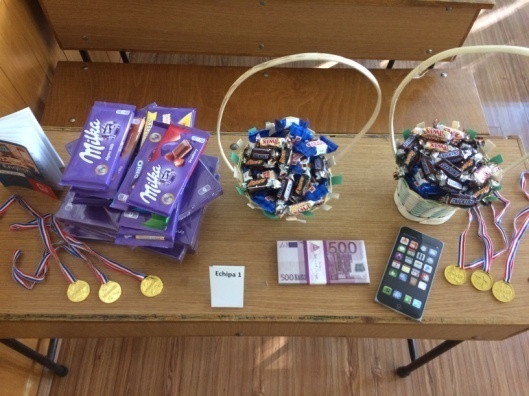 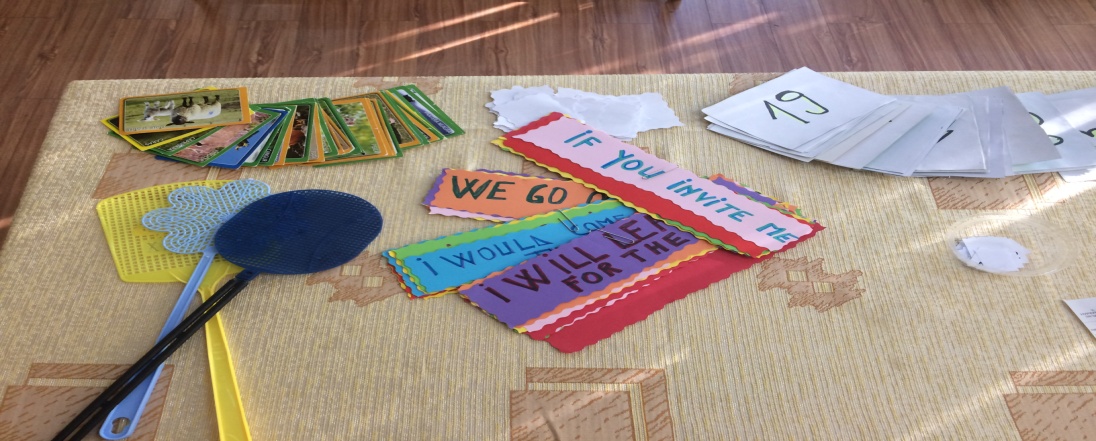    Concurs interactiv in limba engleza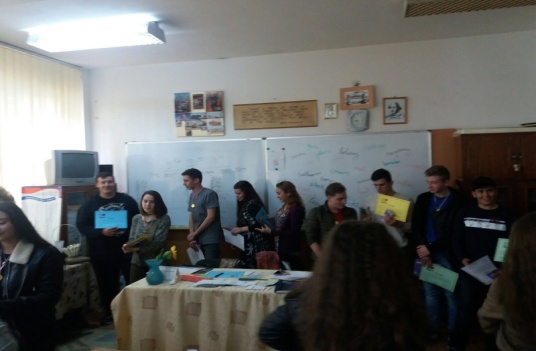 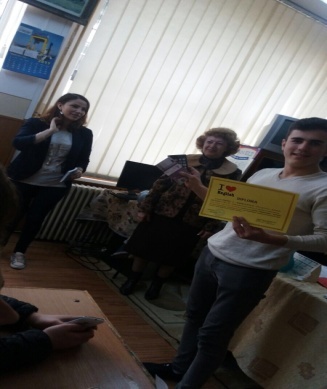  CiCCgh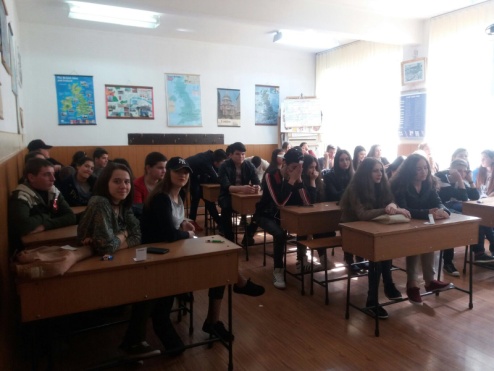 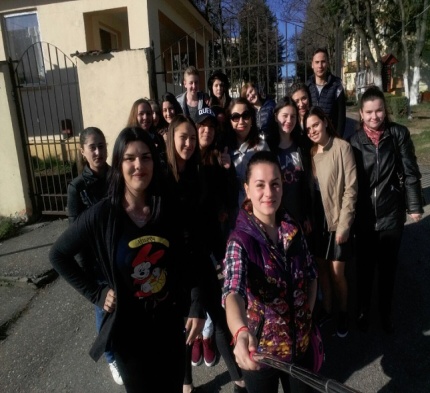 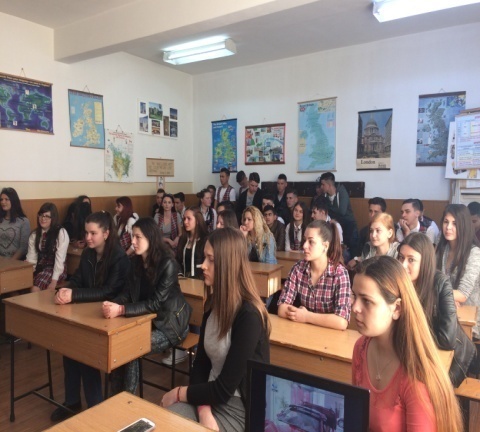 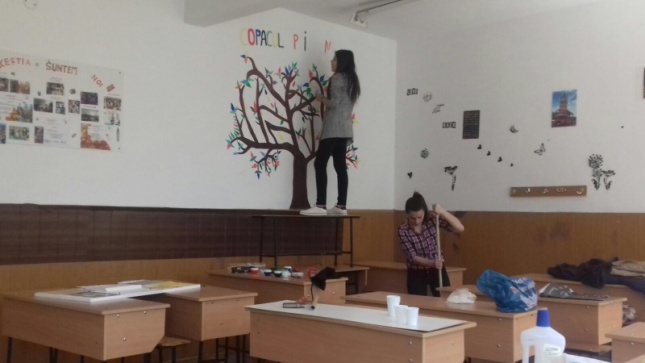 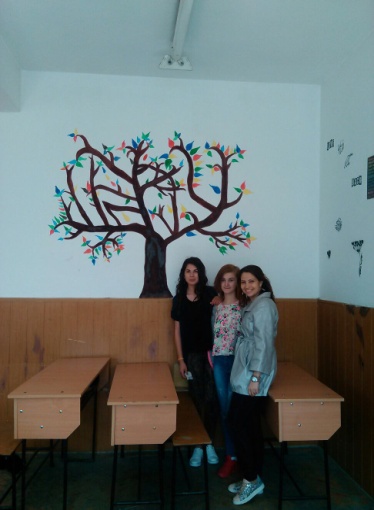 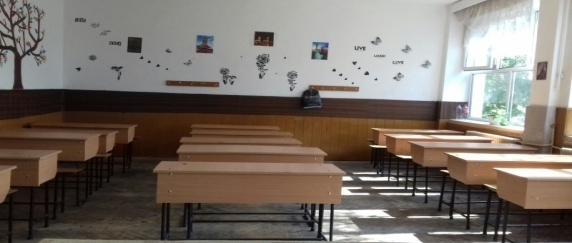 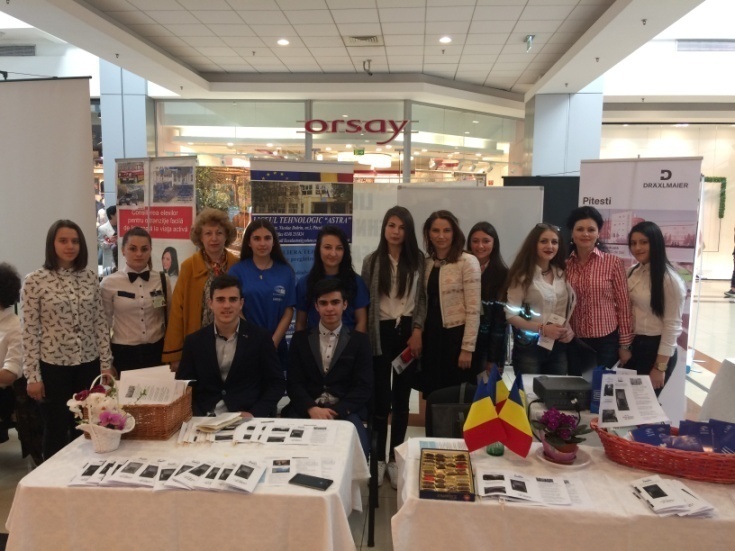 Vizionare film	     ,,Descopera-te pe tine insuti/insati”       ,, Ecologizarea salii de clasa”,, PROMOTERII LICEULUI ASTRA”